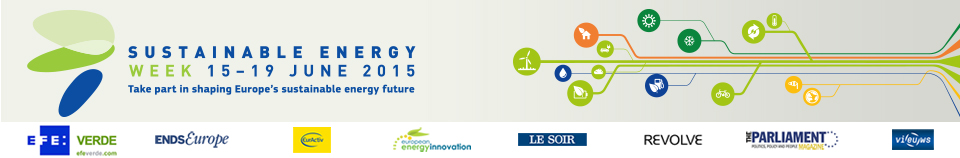 Energy Days in Cyprus (4)The importance of synergies between the private and the public sector for promoting optimised energy policiesDate: 05/06/2015Time: From 9:00 to 13:00Location: NicosiaBuild Up Skills CyprusDate: 10/06/2015Time: From 9:30 to 12:30Location: StrovolosAmazing energy!Date: 17/06/2015
Time: From 17:00 to 18:00Location: LarnakaEnergy fun fairDate: 20/06/2015Time: From 18:00 to 22:00Location: Paralimni (Protaras)